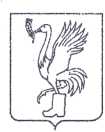 СОВЕТ ДЕПУТАТОВТАЛДОМСКОГО ГОРОДСКОГО ОКРУГА МОСКОВСКОЙ ОБЛАСТИ141900, г. Талдом, пл. К. Маркса, 12                                                          тел. 8-(49620)-6-35-61; т/ф 8-(49620)-3-33-29 Р Е Ш Е Н И Еот __26 ноября____  2020 г.                                                         №  89┌                                                      ┐    О передаче помещений в безвозмездное пользование Муниципальному учреждению дополнительного образования Дому детского творчества г. Талдом В соответствии с п. 12 ст. 35 Федерального закона от 06.10.2003 года № 131-ФЗ «Об общих принципах организации местного самоуправления в Российской Федерации», руководствуясь ст. 47 Устава Талдомского городского округа зарегистрированного в Управлении Министерства юстиции Российской Федерации по Московской области          № RU 503650002018001 от 24.12.2018 года, рассмотрев обращение главы Талдомского городского округа Московской области Ю.В. Крупенина № 1851 от  23.11.2020 года, Совет депутатов Талдомского городского округа Московской областиРЕШИЛ:1. Передать в безвозмездное пользование муниципальному учреждению дополнительного образования Дому детского творчества г. Талдом нежилые помещения, расположенные по адресу: Московская область, Талдомский городской округ, пос. Запрудня, ул. Ленина,        д. 16, общей площадью 102,3 кв. м., на период  с 01.01.2021г. по 31.12.2021г. 2. Контроль над исполнением настоящего решения возложить на председателя Совета депутатов Талдомского городского округа Московской области Аникеева М.И.Председатель Совета депутатовТалдомского городского округа                                                                         М.И. АникеевГлава Талдомского городского округа                                                                                               Ю.В. Крупенин